2016年杭州市小学生航空模型比赛秩序册2016年10月杭州市科学技术委员会杭州市科学技术协会杭州青少年活动中心杭青少联〔2016〕13号关于举办2016年杭州市青少年科技竞赛活动的通知各区、县（市）社发局、科技局、科协、青少年宫、中小学校：为了进一步落实国务院办公室《全民科学素质行动计划纲要实施方案（2016—2020年》，普及科学知识和科学方法，激发青少年科学兴趣，培养青少年科学思想和科学精神，增强中小学生的创新意识、学习能力和实践能力，促进青少年科技教育水平提升，提高未成年人科学素养。开展校内外结合的科技教育活动，推动建立校内与校外相结合的科技教育体系。经研究，决定举青少年科技竞赛活动，内容公布如下：一、2016年杭州市青少年信息学竞赛二、2016年杭州市青少年车辆模型比赛三、2016年杭州市青少年航空模型比赛四、2016年杭州市青少年机器人竞赛五、2016年杭州市青少年第一届创客大赛六、2016年杭州市青少年计算机三维作品设计竞赛七、第三十一届杭州市青少年科技创新大赛请各有关单位根据各地实际情况统筹安排，做好竞赛的宣传、组织、选拔组队和报名等工作。各项活动的具体细则详见附件1至附件6。相关信息发布网站：http://kjj.hzqsn.com科技竞赛栏目。附件：1、2016年杭州市青少年信息学竞赛规则2、2016年杭州市青少年车辆模型竞赛规则3、2016年杭州市青少年航空模型竞赛规则4、2016年杭州市青少年机器人竞赛规则5、2016年杭州市青少年第一届创客大赛规则6、2016年杭州市青少年计算机三维作品设计竞赛规则杭州市科学技术委员会         杭州市科学技术协会杭州青少年活动中心　　　　　　　          　         2016年7月1日2016年杭州市青少年航空模型竞赛规程一、竞赛时间和地点 时间：2016年10月地点:杭州市青少年发展中心二、参赛对象杭州市小学生模型爱好者三、竞赛项目（一）主题：某地发生地震，灾区道路不通，需派飞行器完成定点灭火、现场侦察、物资运送、人员救援、信号发射等任务。1、多轴飞行器侦察、物资运输、灭火任务飞行比赛由学生独立完成多轴飞行器制作、调试，飞行过程中完成飞行侦察、物资运输、定点灭火三选一任务以及其他常规飞行任务。2、电动遥控直升机障碍、救援任务飞行比赛。学生操作遥控直升机完成人员救援、穿越隧道、障碍飞行等任务。3、线操纵人工驱散雨云任务比赛； 用气球模拟雨云，学生操作线操纵飞机飞行击破雨云，完成驱散雨云任务。（二）普及类竞赛橡筋动力滑翔机计时赛； 以橡筋为动力，驱动固定翼飞机升空飞行，以留空时间为比赛任务。四、参赛方法1、小学组各区、县（市）每项限报6所学校参赛，每项可报5人，每人限报1项.电动遥控直升机障碍赛项目参赛学校及人数不限。（教育集团可以校区组队报名）2、每队可报领队1名，指导老师1名。3、比赛采用网上报名和书面报名相结合。参赛学校登陆官方网站http://kjj.hzqsn.com报名，通过审核方可参加。同时将纸质报名表加盖学校公章，报送杭州青少年活动中心科技部（杭州市昭庆寺里街22号科技楼116室，邮编：310007），E-mail:398360497@QQ.COM。报名表需按栏目要求填写完整。报名资料不全、逾期报名或更改报名将不予受理，报名截止时间为。联系人：张建华，联系电话：865101514、个人成绩取两轮中最好一轮成绩，分项目设一、二、三等奖。5、一等奖获得者的指导教师获“优秀指导奖”。指导教师必须为学校在编在职教师。其他具体事项另行通知。比赛安全预案为保证参赛学生安全，顺利完成比赛，特制定本预案。    1.组织学生参与各项活动时必须确定一名领队，并由其负责所领队伍的安全教育和管理工作。    2.做好活动期间师生保险工作。出现师生伤害事故，积极协调保险公司按照保险条款向师生承担保险赔偿责任。    3.无法步行到达的活动场地，乘坐公共交通工具或租用有营运资质的交通工具。    4.每次参加活动前，均向组织参加的学生阐明活动中应注意的安全事项。 5. 在活动过程中，领队教师组织相关教师认真履行对学生的教育、管理和保护职责，并积极组织开展有针对性的安全和自我保护教育。发现一般性安全问题时及时对学生做好教育说服工作，对出现较为严重问题和安全隐患的，除了及时有效采取教育、制止和严格管理之外，及时与家长取得联系并报告上级进行处理。6.活动结束后，由领队教师清点人数，带领学生一个不少安全按时返校。7、学生在比赛期间要遵守赛场纪律，不准离开比赛场地，非比赛运动员不得进入比赛场地，学会由领队、教练安排在赛场内的活动；运动队在比赛前要做好准备活动，防止伤害事故发生。8、如有意外发生立即联系场地裁判，由场地裁判向总裁判汇报情况。后勤保障部外场场地安排保安协助管理。如遇紧急情况由裁判长负责电话联系相关部门（110、120）杭州市小学生航空模型竞赛规则第一章   总  则1.模型（1）参加比赛的模型必须符合技术要求。将采用自审和抽查的方法审核模型，合格后做上标记，取得名次的模型将进行复审，复审不合格的成绩无效。（2）每名参赛选手在比赛中可用2架模型。除机翼、机身和尾翼外，备用零件数量不限，并可互换（参赛选手之间不得更换），但更换后仍需符合技术要求。（3）禁止使用金属螺旋桨。凡危及安全、妨碍比赛的模型或装置，裁判有权禁止使用。2.竞赛方式及成绩评定（1）比赛开始前15分钟静场、静空。同时开始检录，并核对参赛选手和模型；3次点名不到者，该轮比赛作弃权处理。（2）每项比赛比两轮，以两轮中最好一轮成绩作为最终成绩，得分相同看次轮，次轮相同以完成时间短为优。（3）按规定入场的助手（限学生）只限于做协助工作。（4）以下情况该轮判为0分：声明弃权、检录点名或起飞点名未到、在比赛时间内未能起飞及其他严重犯规。（5）比赛须按规定日程连续进行。如遇能见度差、变动场地、气象条件改变或其他原因不适宜比赛的，裁判长有权提前或推后竞赛。（6）参赛选手应遵守纪律、服从裁判，不得影响裁判员的工作，对破坏纪律、无理取闹、弄虚作假的参赛选手或运动队，组委会可视情节予以批评、警告直至取消比赛资格的处分。（7）不得干扰他队完成任务，如情节严重裁判有权判定该队成绩0 分。（8）参赛选手对裁判工作有异议时，有权通过领队以口头或书面方式向大会提出；对成绩名次评定有异议时，应在该轮比赛结束后30分钟内提出。第二章  分项规则（一）任务类竞赛：科考队在某地科考期间，突发泥石流等地质灾害，有人员受伤被困山中，灾区道路不通，需派飞行器完成灭火、侦察、运送、救援等任务。1、四旋翼无人机制作飞行（灭火、侦察、运送）技术要求：（1）四旋翼无人机模型现场制作，散件组装。参与现场制作并用现场制作四旋翼飞行的成绩系数1.5，非现场制作商品机系数1。（2）飞行控制器组委会统一提供，旋翼数量为四旋翼，四轴机架对角电机轴距≤350MM，动力电池电压≤11.1V，无GPS装置加装，螺旋桨直径尺寸≤9寸。遥控器选用2.4G设备。使用存储卡形式记录侦察结果并可通过读卡器读出。竞赛方法1.一人一机，自行准备安装调试的工具、接线板等设备设施。2.选手在比赛前将飞行器拆散，拆散后必须等待裁判确认。飞行器拆散要求：通电部分之间互不连接,机架拆散。3.选手在准备区搭建、调试四轴飞行器（时间120分钟），准备比赛器材。搭建调试过程中，选手应注意人身和财产安全，文明有序。4.搭建结束后，选手在规定时间内上交四轴飞行器至指定地点，按比赛顺序号（赛前随机设置）准备比赛。第一轮比赛结束后选手可领回四轴飞行器进行调试，准备第二轮比赛。5.根据比赛顺序，选手在指定赛场的等候区等待进场比赛，不得影响其他选手比赛。6、裁判宣布“比赛开始”的同时，计时开始。7、飞行过程中飞行器不得飞跃安全线，飞跃安全线立即终止该学员比赛并判定0分。8、计时停止代表比赛结束。以下情况计时停止：a）选手完成任务；b）飞行器有零件脱落；c）裁判认为出现其他应该停止计时的情况。成绩评定：比赛任务分值：总分130分在起飞框架内（1M*1M）垂直起飞至目视水平高度（20分），悬停5秒（10分） 。 正向穿越龙门（20）。选择任务（60分）：1、扑灭火点：利用螺旋桨风力完成10个火点灭火，每完成个火点灭火得6分2、现场侦察：拍摄并读出围栏数据共2个，每完成一个得30分。3、定点运送：悬挂20G重物前往定点100CM*100CM区域自行脱钩（飞行器不得落地），共4个，每完成一次得15分。返航着陆（1M*1M），分值区域现场抽签（20、10、5、0），着陆支架跨界按低分计，着陆区域外为0分。成绩评定：每次比赛进行二轮，以成绩较高一轮得分为个人竞赛成绩，成绩相同者，以二轮得分之和排列名次，如再相同，最高一轮成绩所用时间排列，用时少排前。

场地：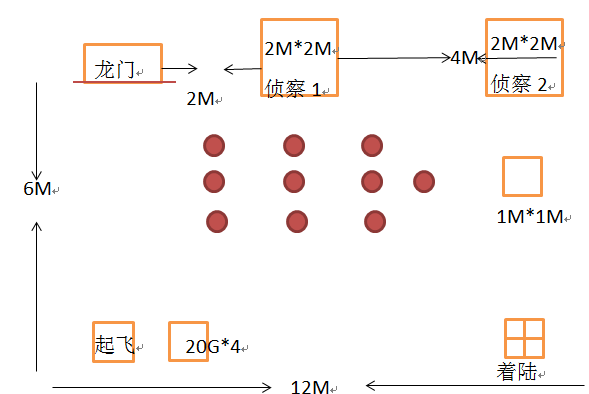 2、电动遥控直升机障碍赛（直升机救援）技术要求：模型机身长度为≤420mm,单桨双桨均可使用，不可使用多旋翼机。限用有刷直流电动机为动力，动力最大不大于370电机。电池电压不大于7.4V。竞赛方法（1）鼓励持证飞行，每名参赛选手每轮比赛时间为3分钟，凡超过规定比赛时间所做的动作不给分。进场后有1分钟的准备时间，1分钟后即开始记比赛时间。飞机起飞后非正常触地即停止该轮比赛。（2）助手：允许1名助手入场协助悬挂被救人员，安装后需离开场地，助手不得遥控操纵模型。（3）模型由地面垂直起飞目视高度（10分）后平飞穿过1M限高门（高1M宽2M  10分），返回飞行至救援目标平台降落（1M高度，50CM*50 CM方形平台   20分）。（4）在降落区待飞机螺旋桨完全停止旋转后由助手将8克重的被救仿真人员物体挂载在飞机上（8克解救人员由组委会提供）。（5）飞机顺时针进入绕桩区,各桩之间有限高绳限高2米。飞机绕过第一个桩得5分，绕过第二个桩得15分，后必须钻过1个直径1米的“隧道”得20分，绕过第三个桩得5分，飞往安全区着陆（1M高度，50CM*50 CM方形平台   20分）。（6）飞行姿态10分。成绩评定：每次比赛进行二轮，以成绩较高一轮得分为个人竞赛成绩，成绩相同者，以二轮得分之和排列名次，如再相同，最高一轮成绩所用时间排列，用时少排前。​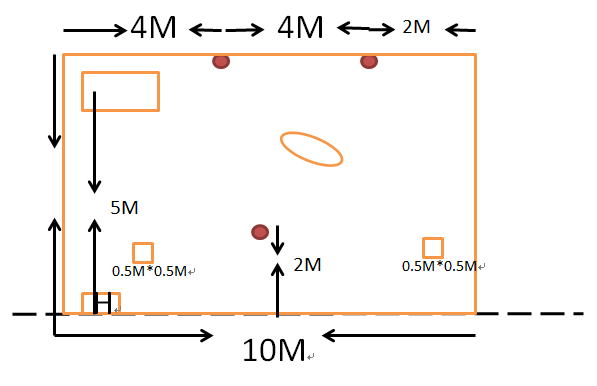 3、电动线操纵特技模型飞机趣味赛（驱除雨云）技术要求：（1）模型翼展≤620mm，使用≤380型号的有刷电机，电源最大标称电压12.5V，不允许使用交流电源。（2）模型鼓励自制，自制模型必须由学生在比赛前规定时间内（上午9:00至下午16：00含午餐时间）自己制作完成（可由1名教师指导）。地点另行通知。（3）制作材料及工具自带，自带材料中机翼、机身如使用木质材料必须为单个的零件，如使用其他材料必须为未加工的原料，现场加工成零件。模型外形不得加载任何尖锐物品。竞赛方法（1）自点名起，包括入场时间在内，每轮比赛时间为3分钟，超过时间的动作不予评分。允许一名助手（学生）入场。（2）模型起飞（3点方向）离地即为正式飞行，飞行中任何部分落地即为飞行结束。打击标靶气球（2组 一组11点方向 一组6点方向），气球杆高度分别为10厘米（50分）、20厘米（40分）、30厘米​（30分），气球杆间距50CM 共2组，着陆10分。气球基座不得移动。成绩评定：每次比赛进行二轮，以成绩较高一轮得分为个人竞赛成绩，成绩相同者，以二轮得分之和排列名次，如再相同，最高一轮成绩所用时间排列，用时少排前。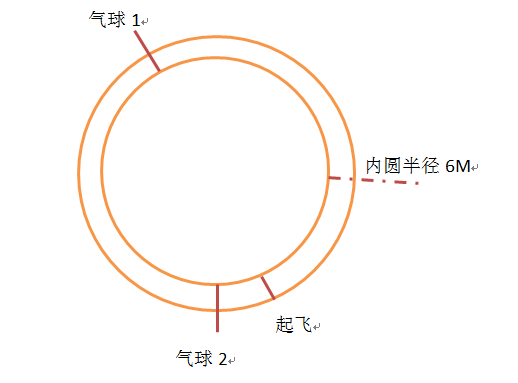 （二）普及类竞赛 1、橡筋动力滑翔机计时赛技术要求：参赛飞机最大翼展≤500，采用单层机翼结构，有独立的机翼、机身、水平尾翼、垂直尾翼。飞机飞行动力来源于2g橡筋。竞赛方法（1）参赛选手在45分钟内完成模型制作、调试工作（共两架材料，一架为备机）。比赛过程中，参赛选手可以使用备机，但不得与他人调换飞机以及模型零部件（橡筋除外）。（2）允许参赛选手有一名助手进入场地，助手不得代替参赛选手绕橡筋及放飞。（3）模型出手即为计时开始，未到10秒允许有一次重飞。飞行过程中触地或有零件掉落即终止计时。绩。成绩评定   以飞机飞行实际留空时间最好一轮作为成绩，如成绩相同以其他一轮的时间作为评定成绩。小学生航空模型比赛教练员会议纪要10月20日下午在杭州市青少年发展中心举行的小学生航空模型比赛教练员会议共有25个学校指导教师参加。会议通过以下内容：赛程安排：、由于参赛人数增加，故做一下调整1、10月27日  8：30起  橡筋动力滑翔机计时项目、四轴无人机制作任务飞行项目、遥控直升机障碍赛橡筋动力滑翔机计时制作教室414、415、417、438、436四轴无人机制作教室：434、432直升机障碍飞行场地：三楼多功能厅2、11月1日上午9：00~下午4：00  线操纵飞机制作调试   11月2日上午9：00线操纵飞机飞行比赛二、具体规则补充：1、多轴飞行器项目:为了使更多机型参加多轴飞行器项目，原设定由组委会提供飞控改为由参赛队自行根据机型准备，无GPS装置加载。赛前报告裁判员所选任务，悬停五秒由裁判员读秒。2、线操纵飞机项目:比赛使用现场自制模型，在所评分值的基础上乘以1.5作为参赛选手的最终成绩；参加现场制作且完成，但在竞赛中未使用现场自制模型，在所评分值的基础上乘以1.2作为参赛选手的最终成绩。线操纵飞机可以用飞机任何部位打击气球，降落拿大顶、侧翻则降落分为0分。3、橡筋动力滑翔机项目：机翼、尾翼为泡沫材质。比赛器材由参赛队自行准备，带入零件为单个零件。4、直升机最后降落时机体侧翻或跌落降落分为0分。电动遥控直升机障碍、救援任务飞行比赛参赛队员多轴飞行器侦察、物资运输、灭火任务飞行比赛线操纵人工驱散雨云任务比赛橡筋动力滑翔机计时赛杭州市滨文小学黄哲铠1001杭州市文海实验小学  杜 牧1053杭州市滨文小学傅圣文1002杭州市文海实验小学江昱杰1054杭州市滨文小学岑天哥1003杭州市文海实验小学陈绘锦1055杭州市滨文小学彭伟嘉1004杭州市文海实验小学胡孟然1056杭州市滨文小学来子函1005杭州市文海实验小学马跃然1057杭州市滨文小学陈科益1006杭州市文海实验小学杨逸铭1058江南实验学校王祯皓1007杭州市文海实验小学黄瀚林1059江南实验学校赵想1008杭州市文海实验小学周传恒1060江南实验学校刘显杰1009桐庐县春江小学陈子奇1061江南实验学校徐朗宁1010桐庐县春江小学张文鸿1062江南实验学校曾懿1011桐庐县春江小学郭智博1063杭州市采荷第二小学张笑扬1012桐庐县实验一小汪怡憬1064杭州市采荷第二小学叶浩阳1013桐庐县实验一小王禹欢1065杭州市采荷第二小学陈夏一1014桐庐县实验一小方逸舟1066杭州市采荷第二小学俞飞阳1015桐庐县圆通小学卢毅哲1067杭州市采荷第二小学杜卓彦1016桐庐县圆通小学王涵熙1068杭州市采荷第二小学邵喆1017桐庐县圆通小学王俊多1069杭州市采荷第二小学沈陈恩1018桐庐县学府小学尹梓铭1070杭州师范大学东城小学徐锦轩1019桐庐县学府小学李子锐1071杭州师范大学东城小学陈一言1020桐庐县学府小学谢镕阳1072杭州师范大学东城小学盘世忱1021桐庐县学府小学叶陈致1073杭州师范大学东城小学许皓宇1022桐庐县学府小学储国烨1074杭州师范大学东城小学钱一帆1023桐庐县洋洲小学李浩楠1075杭州师范大学东城小学徐斌1024桐庐县洋洲小学张黎明1076杭州市天成教育集团王家豪1025桐庐县洋洲小学唐文航1077杭州市天成教育集团王佳佳1026桐庐县洋洲小学吴佳炜1078杭州市天成教育集团冯新宇1027桐庐县迎春小学候常骏1079杭州市天成教育集团田俊杰1028桐庐县迎春小学麻江涛1080杭州市天成教育集团罗贤达1029桐庐县迎春小学陆可1081杭州市天成教育集团许梦轲1030桐庐县迎春小学钟秉翰1082杭州市天杭实验学校刘逸凡1031桐庐县迎春小学孙逸臣1083杭州市天杭实验学校杜世成1032杭州市文苑小学黄海容 1084杭州市天杭实验学校李贝宏1033杭州市文苑小学陈霖昊1085杭州市天杭实验学校李冠辰1034杭州市文苑小学熊冠淼1086杭州市天杭实验学校何沈天奕1035杭州市文苑小学陈抱朴1087杭州市下沙第二小学金鑫1036杭州市竞舟小学王  枫1088杭州市下沙第二小学苟帅1037杭州市竞舟小学李逸群1089杭州市下沙第二小学李晓1038杭州市竞舟小学周子祺1090杭州市下沙第二小学马琳1039杭州市保俶塔实验学校孙一涵1091杭州市下沙第二小学刘  威1040杭州市保俶塔实验学校章致轩1092杭州市下沙第二小学吴建豪1041杭州市保俶塔实验学校陈梓航1093杭州市下沙第二小学赖奥杰1042杭州市保俶塔实验学校杨典1094杭州市下沙第二小学钟维杰1043杭州市保俶塔实验学校瞿泽聪1095杭州市下沙第二小学宋鹏举1044杭州市翠苑第一小学胡禹睿1096杭州市下沙第二小学张尉嘉1045杭州市翠苑第一小学杨其翊1097杭州市下沙第二小学孙嘉雷1046杭州市翠苑第一小学杨智超1098杭州市下沙第二小学何鑫鑫1047杭州市翠苑第一小学寿逸轩1099杭州市下沙第二小学郑毅1048杭州市学军小学柳俊含1100杭州市下沙第二小学罗洋航1049杭州市学军小学朱浩为1101杭州市下沙第二小学曹嘉桀1050杭州市学军小学陈子涵1102杭州市文海实验小学  韦鹏宇1051杭州市学军小学朱保灿1103杭州市文海实验小学  肖 尧1052杭州市滨文小学黄哲铠2001杭州市竞舟小学王兆博2046江南实验学校李昊喆2002杭州市三墩小学徐乐铭2047江南实验学校黄钟弘2003杭州市三墩小学郭陈阳2048江南实验学校瞿俊丞2004杭州市三墩小学阮应俊2049江南实验学校李昊伦2005杭州市三墩小学葛江涛2050江南实验学校俞烨鹏2006杭州市三墩小学盛越峰2051杭州市大关中学附属小学李雨薇2007杭州市行知小学张宇哲2052杭州市大关中学附属小学高哲宁2008杭州市行知小学徐迎皓2053杭州市大关中学附属小学徐欣婷2009杭州市行知小学李经纬2054杭州市大关中学附属小学魏祎2010杭州市行知小学王显儒2055杭州市大关中学附属小学戴锦诚2011杭州市行知小学毛司晨2056杭州市采荷第二小学邹博帆2012杭州市学军小学紫金港王意凯2057杭州市采荷第二小学田羽生2013杭州市学军小学紫金港王智2058杭州市采荷第二小学金典2014杭州市学军小学紫金港诸葛安灏2059杭州市采荷第二小学唐凯文2015杭州市学军小学紫金港李哲宇2060杭州市采荷第二小学项泽楠2016杭州长江实验小学赵嘉洋2061杭州市天成教育集团胡玮鸿2017杭州长江实验小学贝宁2062杭州市天成教育集团田斌2018杭州长江实验小学郑瀚2063杭州市天成教育集团柳敦煌2019杭州长江实验小学陈秉鸿2064杭师大东城实验学校俞郑凯2020杭州长江实验小学陈绎龙2065杭师大东城实验学校陆吕航2021杭州市长寿桥小学孩儿巷夏吉尔2066杭师大东城实验学校冉晓明2022杭州市长寿桥小学孩儿巷余嘉瑞2067杭师大东城实验学校吴  炫2023杭州市长寿桥小学孩儿巷余辰洋2068杭师大东城实验学校陈逸凡2024杭州市长寿桥小学孩儿巷钟宏灏2069杭州市四季青小学余圆圆2025杭州市长寿桥小学孩儿巷张宇轩2070杭州市四季青小学李俊逸2026杭州市长寿桥小学凤起金惜之2071杭州市四季青小学邓阳2027杭州市长寿桥小学凤起陈威廷2072杭州市四季青小学余梦阳2028杭州市长寿桥小学凤起邹子弈2073杭州市四季青小学黄宗灏2029杭州市长寿桥小学凤起厉恒睿2074杭州市天杭实验学校陈亦萌2030杭州市长寿桥小学凤起王翊涵2075杭州市天杭实验学校朱轩志2031杭州市所前镇一小王滕雅2076杭州市天杭实验学校陆任熠2032杭州市所前镇一小娄振楠2077杭州市天杭实验学校张晨曦2033杭州市所前镇一小王鑫栋2078杭州市下沙第二小学钟维杰2034杭州市所前镇一小李夏斌2079杭州市下沙第二小学苟帅2035杭州市所前镇一小王楠2080杭州市下沙第二小学李晓2036余杭区塘南中心小学唐俊波2081杭州市下沙第二小学金鑫2037余杭区塘南中心小学张乐涛2082杭州市下沙第二小学张尉嘉2038余杭区塘南中心小学胡锦琦2083杭州市文苑小学吴承臻2039余杭区彭公中心小学单子秋2084杭州市文苑小学徐宇诚 2040余杭区彭公中心小学覃亲奔2085杭州市文苑小学张璟诚 2041余杭区彭公中心小学金利丛2086杭州市文苑小学刘好 2042余杭区彭公中心小学沈敬荃2087杭州市文苑小学李博梵2043余杭区临平第三小学余鹏2088杭州市竞舟小学章  煜2044余杭区临平第三小学王乐鑫2089杭州市竞舟小学应朱洪2045余杭区临平第三小学陈毅杰2090江南实验学校邹岑昕3001杭州市长寿桥小学凤起校区杜婧娴3040江南实验学校邹铭栎3002杭州市长寿桥小学凤起校区刘星语3041江南实验学校董名涵3003杭州市长寿桥小学凤起校区赵奕萱3042江南实验学校麻城恺3004杭州市长寿桥小学凤起校区毛奕萱3043江南实验学校黄嬿存3005杭州市长寿桥小学凤起校区吴  姝3044杭州市大关中学附属小学杨楚晗3006杭州市长寿桥小学长寿校区  阮弘毅3045杭州市大关中学附属小学王嘉巍3007杭州市长寿桥小学长寿  郦  涵3046杭州市大关中学附属小学李佳玥3008杭州市长寿桥小学长寿  陈廷恺3047杭州市大关中学附属小学徐梓航3009杭州市长寿桥小学长寿  俞硕铖3048杭州市大关中学附属小学倪辰玥3010杭州市长寿桥小学长寿  张子睿3049杭州市茅以升实验学校陈炫3011杭州市长寿桥小学竹竿蔡雨锴3050杭州市茅以升实验学校毛煜杰3012杭州市长寿桥小学竹竿韩泽凌3051杭州市茅以升实验学校贾衣霖3013杭州市长寿桥小学竹竿马奕祺3052杭州市天成教育集团宋天天3014余杭区塘南中心小学马晓东3053杭州市天成教育集团甘诗雨3015余杭区塘南中心小学杨明亮3054杭州市天成教育集团夏利成3016余杭区塘南中心小学刘欢3055杭州市天成教育集团唐浩轩3017余杭区塘南中心小学沈一飞3056杭州市天成教育集团王哲3018余杭区塘南中心小学张天成3057杭州市竞舟小学楼凌菲3019余杭区舟枕小学王可欣3058杭州市竞舟小学姚廷翰3020余杭区舟枕小学庄可楠3059杭州市竞舟小学朱熠3021余杭区舟枕小学吴芳涛3060杭州市翠苑第一小学文华校区解放3022余杭区舟枕小学王梓剑3061杭州市翠苑第一小学文华校区潘一都3023余杭区舟枕小学苏俊豪3062杭州市翠苑第一小学文华校区任杰3024余杭区彭公中心小学方倚天3063杭州市三墩小学沈祾博3025余杭区彭公中心小学汤哲3064杭州市三墩小学徐干3026余杭区彭公中心小学张家和3065杭州市三墩小学方逸臣3027余杭区彭公中心小学蒋凯鸿3066杭州市三墩小学周溢阳3028余杭区彭公中心小学沈盧盛3067杭州市三墩小学郑昊杰3029余杭区临平第三小学周睿杰3068杭州市学军小学紫金港叶晨阳3030余杭区临平第三小学彭振豪3069杭州市学军小学紫金港陈子涵3031余杭区临平第三小学王佳涛3070杭州市学军小学紫金港柳俊含3032余杭区临平第三小学张杰3071杭州市学军小学紫金港张熙源3033余杭区临平第三小学金特3072杭州市学军小学紫金港朱保灿3034杭州市长寿桥小学孩儿巷  赵紫黎3038杭州市长寿桥小学孩儿巷  罗蓝宇3035杭州市长寿桥小学孩儿巷  胡寺桐3039杭州市长寿桥小学孩儿巷  吴宸轩3036杭州市长寿桥小学孩儿巷  翁启城3037杭州市长河小学白马湖校区王传琦4001桐庐县桐君小学张  瑞4091杭州市长河小学白马湖校区王传涛4002桐庐县桐君小学陈鸿禧4092杭州市长河小学白马湖校区孙叶丹4003桐庐县桐君小学方泽龙4093杭州市长河小学白马湖校区冯安骐4004桐庐县凤川小学王逸凡4094杭州市长河小学白马湖校区孔嘉萱4005桐庐县凤川小学宣武帝4095杭州市滨文小学黄萧阳4006桐庐县凤川小学王晓楠4096杭州市滨文小学吴禹睿4007桐庐县凤川小学刘成奇4097杭州市滨文小学虞杨英4008桐庐县凤川小学华晟颢4098杭州市滨文小学蔡泽波4009桐庐县洋洲小学兰宏涛4099杭州市滨文小学许皓辰4010桐庐县洋洲小学程世南4100江南实验学校俞书轶 4011桐庐县洋洲小学周彦陶4101江南实验学校许诺4012桐庐县洋洲小学沃铭睿4102江南实验学校夏语4013桐庐县东溪小学周航滨4103江南实验学校林静瑶4014桐庐县东溪小学冉志杰4104江南实验学校徐菲凡4015桐庐县东溪小学洪浩安 4105杭州濮家小学教育集团叶毅凡4016桐庐县东溪小学殷泽涛4106杭州濮家小学教育集团李赋龄4017桐庐县东溪小学曹诚昊4107杭州濮家小学教育集团吴奕昕4018杭州市文一教育集团秀水小学丁嘉仁4108杭州濮家小学教育集团黄子涵4019杭州市文一教育集团秀水小学沈子罡4109杭州濮家小学教育集团俞程合4020杭州市文一教育集团秀水小学李亚鸿4110杭师大东城实验学校程  品4021杭州市文一教育集团秀水小学金逸斐4111杭师大东城实验学校廖志钢4022杭州市文一教育集团秀水小学余澳乐科4112杭师大东城实验学校陆一鸣4023杭州市文苑小学陈致衡 4113杭师大东城实验学校陈心源4024杭州市文苑小学曹雨霏4114杭师大东城实验学校杜非凡4025杭州市文苑小学孟可源4115杭州市大关中学附属小学陈晖4026杭州市文苑小学车屹4116杭州市大关中学附属小学楼亦凡4027杭州市文苑小学吴越4117杭州市大关中学附属小学程徐赞4028杭州市翠苑第一小学文华校区孙宇航4118杭州市大关中学附属小学徐驰雨4029杭州市翠苑第一小学文华校区庄傲唯4119杭州市大关中学附属小学周婧怡4030杭州市翠苑第一小学文华校区余俊杰4120杭州市丁兰实验学校杜凯乐4031杭州市翠苑第一小学文华校区连响4121杭州市丁兰实验学校刘凯4032杭州市翠苑第一小学文华校区胡嘉煦4122杭州市丁兰实验学校郑奕4033杭州市转塘小学方家路校区袁龙浩4123杭州市丁兰实验学校毛望昊4034杭州市转塘小学方家路校区于璇4124杭州市丁兰实验学校李帅4035杭州市转塘小学方家路校区时照毅4125杭州市茅以升实验学校陈启俊4036杭州市转塘小学方家路校区毛俊杰4126杭州市茅以升实验学校徐振耀4037杭州市转塘小学方家路校区程之涵4127杭州市茅以升实验学校杨智杰4038杭州市行知小学吴思远4128杭州市茅以升实验学校朱俊宇4039杭州市行知小学蔡昂燃4129杭州市茅以升实验学校艾清伦4040杭州市行知小学铁得翰4130杭州市采荷三小干程昊4041杭州市行知小学钟润通4131杭州市采荷三小张毅涛4042杭州市行知小学方弈安4132杭州市采荷三小诸源辰4043杭州市保俶塔实验学校彭扬4133杭州市采荷三小沈洋4044杭州市保俶塔实验学校吴恺量4134杭州市采荷三小陈誉弘4045杭州市保俶塔实验学校王诺希4135杭州市四季青小学周杭4046杭州市长寿桥小学孩儿巷校区  刘卓彦4136杭州市四季青小学卢正烨4047杭州市长寿桥小学孩儿巷校区  徐  冲4137杭州市四季青小学李佳恒4048杭州市长寿桥小学孩儿巷校区  应一鸣4138杭州市四季青小学张捷4049杭州市长寿桥小学孩儿巷校区  李杰元4139杭州市四季青小学沈嘉诚4050杭州市长寿桥小学孩儿巷校区  叶子君4140杭州市天成教育集团钟宇阳4051杭州市长寿桥小学凤起校区 毛绎如4141杭州市天成教育集团龚豪4052杭州市长寿桥小学凤起校区 陈  梓4142杭州市天成教育集团徐凯4053杭州市长寿桥小学凤起校区 章子衡4143杭州市天成教育集团冉文浩4054杭州市长寿桥小学凤起校区 陆  旭4144杭州市天成教育集团节佳欣4055杭州市长寿桥小学凤起校区 楼  旻4145杭州市南肖埠小学吴思语4056杭州市长寿桥小学长寿校区 连麒尧4146杭州市南肖埠小学陈彦佐4057杭州市长寿桥小学长寿校区 孙浩天4147杭州市南肖埠小学周孟天4058杭州市长寿桥小学长寿校区 邬亦潇4148杭州市彩虹城小学胡德博4059杭州市长寿桥小学长寿校区 陆可卿4149杭州市彩虹城小学何睿刚4060杭州市长寿桥小学长寿校区 寿方琦4150杭州市彩虹城小学徐达言4061杭州市所前镇一小张海宁4151杭州市彩虹城小学袁睿来4062杭州市所前镇一小王熠冰4152杭州市彩虹城小学杨蓝凯4063杭州市所前镇一小汤涵哲4153杭州市下沙第二小学李昊阳4064杭州市所前镇一小汪泽斌4154杭州市下沙第二小学林嘉豪4065杭州市所前镇一小王丹妮4155杭州市下沙第二小学陈粤涛4066杭州市余杭区新明半岛英才学校谌佑麟4156杭州市下沙第二小学曹嘉桀4067杭州市余杭区新明半岛英才学校胡诗雅4157杭州市下沙第二小学何鑫鑫4068杭州市余杭区新明半岛英才学校杨环羽4158杭州市学正小学李张凯4069余杭区宏畔小学姚童珅4159杭州市学正小学华锦涵4070余杭区宏畔小学陈凯4160杭州市学正小学毛利瑞4071余杭区宏畔小学高家炫4161杭州市学正小学龙科林4072余杭区塘南中心小学朱潇4162杭州市学正小学杨博文4073余杭区塘南中心小学沈思佳4163杭州市文海实验小学周贻来4074余杭区塘南中心小学沈丽莉4164杭州市文海实验小学陈书扬4075余杭区塘南中心小学沈宇辉4165杭州市文海实验小学吴健雄4076余杭区塘南中心小学章轶鸣4166杭州市文海实验小学杨邵成4077余杭区舟枕小学张梦婷4167杭州市文海实验小学王宇舸4078余杭区舟枕小学沈佳怡4168桐庐县春江小学稽绍洋4079余杭区舟枕小学刘翠4169桐庐县春江小学冯宇灿4080余杭区舟枕小学孙佳音4170桐庐县春江小学钟  烨4081余杭区舟枕小学王锐豪4171桐庐县春江小学徐方柔4082余杭区瓶窑镇彭公中心小学许伊岚4172桐庐县春江小学李诗屿4083余杭区瓶窑镇彭公中心小学冯  逸4173桐庐县学府小学王昱洲4084余杭区瓶窑镇彭公中心小学臧诗诗4174桐庐县学府小学钟凯匀4085余杭区瓶窑镇彭公中心小学俞琳佳4175桐庐县学府小学申屠从余4086余杭区瓶窑镇彭公中心小学祝恺蹊4176桐庐县学府小学胡皓文4087余杭区临平第三小学王婷婷4177桐庐县学府小学曾业轩4088余杭区临平第三小学王梦杰4178桐庐县桐君小学包俊锋4089余杭区临平第三小学张宁4179桐庐县桐君小学刘浩天4090余杭区临平第三小学李天茁4180余杭区临平第三小学周乐怡4181